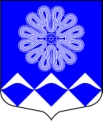 РОССИЙСКАЯ ФЕДЕРАЦИЯАДМИНИСТРАЦИЯ МУНИЦИПАЛЬНОГО ОБРАЗОВАНИЯПЧЕВСКОЕ  СЕЛЬСКОЕ ПОСЕЛЕНИЕКИРИШСКОГО МУНИЦИПАЛЬНОГО РАЙОНА ЛЕНИНГРАДСКОЙ ОБЛАСТИ ПОСТАНОВЛЕНИЕот 18 сентября 2014 года                  №  79В целях реализации показателей, установленных Указом Президента Российской Федерации от 07.05.2012 № 601 «Об основных направлениях совершенствования системы государственного управления», ПОСТАНОВЛЯЮ:1. Внести изменения в пункт 2.4.1. Административного регламента по предоставлению муниципальной услуги ««Совершение нотариальных действий на территории муниципального образования Пчевское сельское поселение Киришского муниципального района Ленинградской области», утвержденного постановлением администрации Пчевское сельское поселение Киришского муниципального района Ленинградской области  от 15.02.2013 № 15, изложив его в следующей редакции:- «2.4.1. Максимальный срок ожидания в очереди при подаче запроса о предоставлении муниципальной услуги и при получении результата предоставления муниципальной услуги составляет 15 минут».2.  Разместить данное постановление на официальном сайте Администрации муниципального образования Пчевское сельское поселение Киришского муниципального района;3.  Опубликовать настоящее постановление в газете «Пчевский вестник».4. Зюхиной О.Н. – заместителю главы администрации внести соответствующие изменения в реестр муниципальных услуг муниципального образования Пчевское сельское поселение Киришского муниципального района Ленинградской области и на портале государственных и муниципальных услуг (функций) Ленинградской области.5. Настоящее постановление вступает в силу со дня его официальногоопубликования.6. Контроль за исполнением постановления оставляю за собой.Глава администрации							Д.Н.ЛевашовРазослано: в дело,  Администрация МО Киришский муниципальный район, «Пчевский вестник», сайт, регистр, прокуратура О внесении изменений в административный регламент по предоставлению муниципальной услуги «Совершение нотариальных действий на территории муниципального образования Пчевское сельское поселение Киришского муниципального района Ленинградской области», утвержденный постановлением от 15.02.2013 № 15